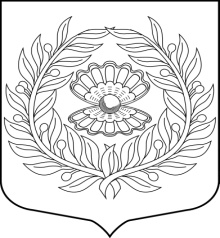 Администрация 
Муниципального образования
 «Нежновское сельское поселение»
 муниципального образования 
«Кингисеппский муниципальный район» 
Ленинградской области                                             ПОСТАНОВЛЕНИЕ от 23.03.2017 года                   № 53Об утверждении администрацией МО «Нежновское сельское поселение» Кингисеппского муниципального районаЛенинградской области схемы размещения нестационарныхторговых объектов, расположенных на земельных участках,  находящихся в государственной и муниципальной собственности                 В целях реализации на территории МО «Нежновское сельское поселение» Федерального закона Российской Федерации от 28.12.2009 года №381 «Об основах государственного регулирования торговой деятельности в Российской Федерации», от 06.10.2003 года № 131-ФЗ «Об общих принципах организации местного самоуправления в Российской Федерации», постановления Правительства Российской Федерации от 29.09.2010 года №772 «Об утверждении Правил включения нестандартных торговых объектов, расположенных на земельных участках, в зданиях, строениях и сооружениях, находящихся в государственной собственности в схему размещения нестационарных торговых объектов», постановления Правительства Российской Федерации от 24.09.2010года №754 «Об утверждении Правил установления нормативов минимальной обеспеченности населения площадью торговых объектов», а также на основании Приказа №22 от 18.08.2016 года Комитета по развитию малого, среднего бизнеса и потребительского рынка Правительства Ленинградской области , иным действующим законодательство РФ, администрация постановляет        1.Утвердить Схему размещения нестационарных торговых объектов, расположенных на земельных участках, находящихся в государственной и муниципальной собственности на территории МО «Нежновское сельское поселение» согласно приложению 1 и графическому изображению.        2. Предоставить в отдел потребительского рынка МБУ «Центр поддержки малого     предпринимательства» информацию для включения в Схему земельных участков, занятых объектами нестационарной розничной торговли и свободных, планируемых к размещению на них указанных объектов в документах территориального планирования, правилах землепользования и застройки.        3..Направить настоящее постановление с приложением в Комитет по развитию малого и среднего бизнеса и потребительского рынка Правительства Ленинградской области.         4.Настоящее постановление подлежит  официальной размещению на официальном сайте администрации МО «Нежновское сельское поселение» в сети «Интернет».          5.Контроль за исполнением постановления оставляю за собой.И.о.  главы  администрации МО«Нежновское сельское поселение»:                                                     Е.В. Синицына